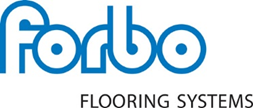 Descriptif type SarlibainSolution PVC pour pièces humides
Fourniture et pose d’une solution PVC sol/mur pour douches et pièces humides permettant d’assurer l’étancheité, composé d’une douche intégrée sans bac avec siphon et accessoires de finition de type Sarlibain.Le système Sarlibain comprendra :Un revêtement de sol PVC hétérogène compact avec inclusions de particules antidérapantes de type Surestep ou Safestep AquaUn revêtement mural PVC multicouche en lés de 2m de large de type Onyx+Ce système sera conforme à la règlementation sur l’accessibilité des personnes à mobilité réduite.Il bénéficiera d’une garantie de 10 ans.Les chutes de pose peuvent être recyclées via notre programme de recyclage Forbo Tournesol.Descriptif type Surestep et Safestep AquaRevêtement de sol PVC en lés de 2 m
Fourniture et pose d’un revêtement sol PVC hétérogène compact en lés de 2 m de large, groupe T d’abrasion de type Surestep ou Safestep Aqua.L’inclusion de particules antidérapantes garantit le niveau d’antiglissance sur toute la durée de vie du produit assurant ainsi la sécurité des utilisateurs. Il bénéficiera d’une triple classification : R10 (norme DIN 51130), ESf/ESb (norme EN 13845) et C (norme DIN 51097).Il sera doté d’un traitement de surface PUR PearlTM lui conférant une résistance aux taches, facilitant l’entretien et évitant toute métallisation ou entretien par méthode spray pendant la durée de vie du produit.Il bénéficiera impérativement d’une garantie de 7 ans et pourra obtenir une extension de 6 ans supplémentaires. (suivant conditions de mise en œuvre des tapis de propreté Coral ou Nuway du fabricant(1)).Les chutes de pose peuvent être recyclées via notre programme de recyclage Forbo Tournesol.
L’extension de garantie peut s’appliquer à partir du 2e ML de tapis de propreté Coral® ou la mise en place d’un système Nuway® selon trafic.Descriptif type Onyx +Revêtement mural PVC en lés de 2 m
Fourniture et pose d’un revêtement mural PVC multicouche en lés de 2 m de large de type Onyx +.Il disposera d’un classement feu Bs2d0 et présentera de très faibles émissions de composés organiques volatils permettant d’obtenir la meilleure classe de l’étiquetage sanitaire français (A+).Son envers coloré permettra une finition parfaite de la soudure.Les chutes de pose peuvent être recyclées via notre programme de recyclage Forbo Tournesol.